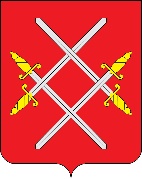 АДМИНИСТРАЦИЯ РУЗСКОГО ГОРОДСКОГО ОКРУГАМОСКОВСКОЙ ОБЛАСТИПОСТАНОВЛЕНИЕОт ___________ № _________О внесении изменений в Программу профилактики рисков причинения вреда(ущерба) охраняемым законом ценностям в сфере благоустройства на территории Рузского городского округа Московской области на 2023 год, утвержденную  постановлением Администрации Рузского городского округа от 13.03.2023 № 1202В соответствии со статьей 44 Федерального закона от 31.07.2020 № 248-ФЗ «О государственном контроле (надзоре) и муниципальном контроле в Российской Федерации», постановлением Правительства Российской Федерации от 25.06.2021 № 990 «Об утверждении Правил разработки и утверждения контрольными (надзорными) органами программы профилактики рисков причинения вреда (ущерба) охраняемым законом ценностям», Положением о муниципальном контроле в сфере благоустройства на территории Рузского городского округа Московской области,  утвержденным решением Совета депутатов Рузского городского округа Московской области от 30.06.2022 №635/78, руководствуясь Уставом Рузского городского округа Московской области, Администрация Рузского городского округа постановляет:Внести в  Программу профилактики рисков причинения вреда(ущерба) охраняемым законом ценностям в сфере благоустройства на территории Рузского городского округа Московской области на 2023 год, утвержденную  постановлением Администрации Рузского городского округа от 13.03.2023 № 1202(далее – Программа) следующие изменения:1.1.Пункт 12  «Профилактический визит»  Раздела 3. «Перечень профилактических мероприятий, сроки (периодичность) их проведения» изложить в новой редакции:«12. Профилактический визит проводится в соответствии со ст. 52 Федерального закона № 248-ФЗ.Обязательный профилактический визит проводится в отношении контролируемых лиц, приступающих к осуществлению деятельности 
в определенной сфере, а также в отношении объектов надзора, отнесенных 
к категориям значительного риска.Срок проведения профилактического визита (в том числе обязательного профилактического визита): не реже одного раза в год. Профилактический визит проводится в III квартале. Срок проведения профилактического визита (обязательного профилактического визита) не может превышать 1 рабочий день.Контролируемое лицо вправе обратиться в надзорный орган с заявлением о проведении в отношении его профилактического визита (далее – заявление контролируемого лица), которое рассматривается надзорным органом 
в порядке, установленном частями 11-13 статьи 52 Федерального закона 
№ 248-ФЗ.В случае принятия решения о проведении профилактического визита 
по заявлению контролируемого лица надзорный орган обеспечивает включение такого профилактического визита в программу профилактики рисков причинения вреда (ущерба) охраняемым законом ценностям.Перечень контролируемых лиц, в отношении которых проводится профилактический визит по заявлению указанных лиц (далее - Перечень), размещается на официальном сайте надзорного органа (Приложение 2). Срок обновления Перечня – еженедельно.»;1.2. План-график Проведения профилактических мероприятий Рузского городского округа Московской области, направленных на предупреждение нарушений обязательных требований и предотвращение рисков причинения вреда (ущерба) охраняемым законом ценностям в сфере муниципального контроля в сфере благоустройства на территории Рузского городского округа Московской области на 2023 год»  Приложение к Программе профилактики рисков причинения вреда(ущерба)охраняемым законом ценностям в сфере благоустройства территории Рузского городского округа Московской области на 2023 год дополнить строкой  12.1. следующего содержания:«»;1.3. Программу  дополнить  приложением № 2  согласно приложению к данному постановлению (прилагается).              2. Опубликовать настоящее постановление в официальном периодическом печатном издании, распространяемом в Рузском городском округе, и разместить на официальном сайте Рузского городского округа в сети «Интернет».              3. Контроль за исполнением настоящего постановления возложить на Заместителя Главы Администрации Рузского городского округа Силаева А.С.Глава городского округа                                                                     Н.Н. ПархоменкоПриложение кпостановлениюАдминистрации Рузского городского округа Московской области от «___»_________ 2023 г. № ______Приложение 2Перечень контролируемых лиц, в отношении которых проводятся профилактические визиты в 2023 году12.1.	Проведение профилактических визитов (обязательных профилактических визитов)Ведение и актуализация перечня контролируемых лиц, в отношении которых проводится профилактический визит по заявлению указанных лиц, размещение перечня на сайте ГУСТ Московской областиеженедельноПовышение уровня правовой грамотности и информирование контролируемых лицКонтролируемые лицаГлавный специалист отдела благоустройства Управления Благоустройства Администрации Рузского городского округа Московской области Котов К.А№ п/пГородской округНаименование контролируемого лицаИНННаименование объектаМесто нахождения объекта контроляСрок проведения